Purpose of the report (please mark as many as applicable):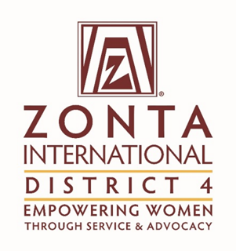 Title:Area 5 DirectorFrom:Janice DurmisDate:October 27, 2017To:The Zonta International District 4 BoardXFor InformationXFor DiscussionFor decisionFacts (Information)This section can contain activities since the last report, factual information to be brought to the Board regarding issues from Clubs or from Committees, other matters.If the report is a follow-up to a previous report, refer to the date, title, and decisions of the previous report.Facts (Information)This section can contain activities since the last report, factual information to be brought to the Board regarding issues from Clubs or from Committees, other matters.If the report is a follow-up to a previous report, refer to the date, title, and decisions of the previous report.Presidents MeetingHighlights/ChallengesHeld October 25, 2017. Four Presidents attending.Challenges - low attendance at meetings, members not volunteering for service projects, Treasurer issues (2 clubs) identified and working on, Corry – conflict between members – to be addressed at November meeting 1st by AD.Reviewed guidelines for Zonta service projectsECP’s are not forwarding information to club membersClub NameInitiativeSpecific ActionsHighlights/Challenges Bradford ServiceBradford AdvocacyClub challenged 16 service groups to give 16 items to Victim’s Resource Center for 16 Days of Activism Service groups very receptiveBradford Membership3 new members during summer, think of 1 new potential member/meetingBradfordOtherUsing conflict of interest formsCorryNo report ServiceCollect items for Safe Journey, Thanksgiving DinnerCorryNo report Advocacy16 Days of Activism – calendar for awareness, speakers on Human Trafficking, Teen dating violenceCorryNo report MembershipCorryNo reportOtherMajor FR in December, Treasurer issues corrected.  Use conflict of interest formErie ServiceCollecting personal hygiene products International Instituite OrganizationHelping with Girl ScoutErie AdvocacyThinking of program with girl scouts on human trafficking and violence against womenErie MembershipHolding member orientation for new and prospective membersErieOtherTreasurer issues corrected and account stable, use conflict of interest formJamestown ServiceJamestown AdvocacyJamestown MembershipstableJamestownOtherSurvey of members conducted, encourage district activities, use conflict of interest formOlean ServiceBirthing Kits – program with individuals who take them to AfricaOlean AdvocacyEvent held in city park, continue Zonta postersOlean Membership30 active membersOleanOtherFR underway, Bingo  - over $6,000., use conflict of interest formWarren ServiceHelped CASA with 5K, bundle up for Salvation Army Adheres to guide for local service projectsWarren AdvocacyPotter’s Hand – human trafficking house for girls/womenWarren MembershipI new member in October, 1 potential memberWarrenOtherUse conflict of interest formWarren gives 1/3 of monies earned to ZIF Service Advocacy MembershipOther Service Advocacy MembershipOther